
For Immediate Release
Media Contacts:
Frank Bisciotti
AmericanTrucks.com
(610) 240-4694
Frank.Bisciotti@Turn5.comFirst Five 2019 RAM 1500 Mods (VIDEO) | The HaulAdam Picks his First Five 2019 RAM 1500 PartsMedia Kit: https://www.dropbox.com/sh/bct13d6c0yo6tox/AAA5S9JJ-VxDwyyFUmG1TXOKa?dl=0 PAOLI, Pa. (December 26th, 2019) – Own a 2019+ RAM 1500 and not sure where to start when it comes to personalizing and modifying? AmericanTrucks’ (AT) Adam Maqboul recently produced his 2019 RAM 1500 themed video episode of AT’s The Haul YouTube series. Featuring five popular RAM parts found in AT’s catalog, Adam eases the burden for ’19 RAM owners who are having difficulty selecting their first round of truck mods.Parts featured: BAK Industries BAKFlip FiberMax Tri-Fold Tonneau Cover, N-Fab EpYx Cab Length Nerf Side Step Bars, Rough Country 2 in. Front Leveling Kit, Mickey Thompson Baja ATZ P3 Tires, Black Rhino Barstow Textured Matte Black 6-Lug Wheel - 20x9.5; 12mm Offset, & Borla Stinger S-Type Single Exhaust System w/ Black Chrome Tips - Rear ExitView it here: https://www.americantrucks.com/thehaul-ram-dec-2019.html ________________________________________________________________________________________________________About AmericanTrucks
AmericanTrucks is regarded as one of the best, most reliable online aftermarket retailers providing parts and accessories for F150, F250, Silverado, Sierra, and RAM. Catering to the needs and demands of late-model truck owners and enthusiasts, AmericanTrucks provides the best parts with support from genuine truck experts. Located just outside of Philadelphia, AmericanTrucks is dedicated to offering the truck community with the highest quality of parts and customer service. Please visit https://www.americantrucks.com for more information. #  #  #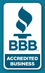 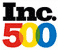 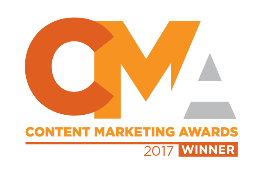 